QUYẾT ĐỊNH V/v: Bổ nhiệm bà Đào Thu Thủy giữ chức vụ Phó tổng giám đốc ___________  HỘI ĐỒNG QUẢN TRỊCÔNG TY CỔ PHẦN ĐẦU TƯ VÀ XÂY DỰNG THÀNH NAMCăn cứ vào Luật Doanh nghiệp số 60/QH11/2005 ngày 29/11/2005 của Quốc hội nước Cộng hoà xã hội chủ nghĩa Việt Nam;Căn cứ vào Giấy chứng nhận đăng ký kinh doanh số 0101482984 đăng ký thay đổi lần thứ 14 ngày 02 tháng 10 năm 2014 do Sở Kế hoạch và Đầu tư thành phố Hà Nội cấp;Căn cứ vào Điều lệ Công ty cổ phần Đầu tư và Xây dựng Thành Nam;Căn cứ vào Quy chế hoạt động của Hội đồng quản trị Công ty cổ phần Đầu tư và Xây dựng Thành Nam;Căn cứ vào phẩm chất và năng lực làm việc của bà Đào Thu Thủy.QUYẾT ĐỊNHĐiều 1: Bổ nhiệm bà: Đào Thu Thủy - Phó chủ tịch thường trực Hội đồng quản trịSinh ngày	: 27/10/1975CMND số	: 011798142 	   Ngày cấp: 16/09/2008     Nơi cấp: CA Hà NộiTrình độ chuyên môn: Thạc sĩ quản lý dự án xây dựngGiữ chức vụ: Phó tổng giám đốc phụ trách đầu tưThời gian: kể từ ngày 24/02/2015.Điều 2: Bà Đào Thu Thủy có trách nhiệm phụ trách công tác đầu tư theo quy định hiện hành của pháp luật và công ty .Điều 3: Lương và các quyền lợi khác của bà Đào Thu Thủy được hưởng theo chế độ hiện hành của Công tyĐiều 4: Quyết định này có hiệu lực kể từ ngày ký. Các ông (bà) thành viên HĐQT, Ban tổng giám đốc, Trưởng các Phòng, Ban, Đơn vị trong Công ty và bà Đào Thu Thủy chịu trách nhiệm thi hành Quyết định này./.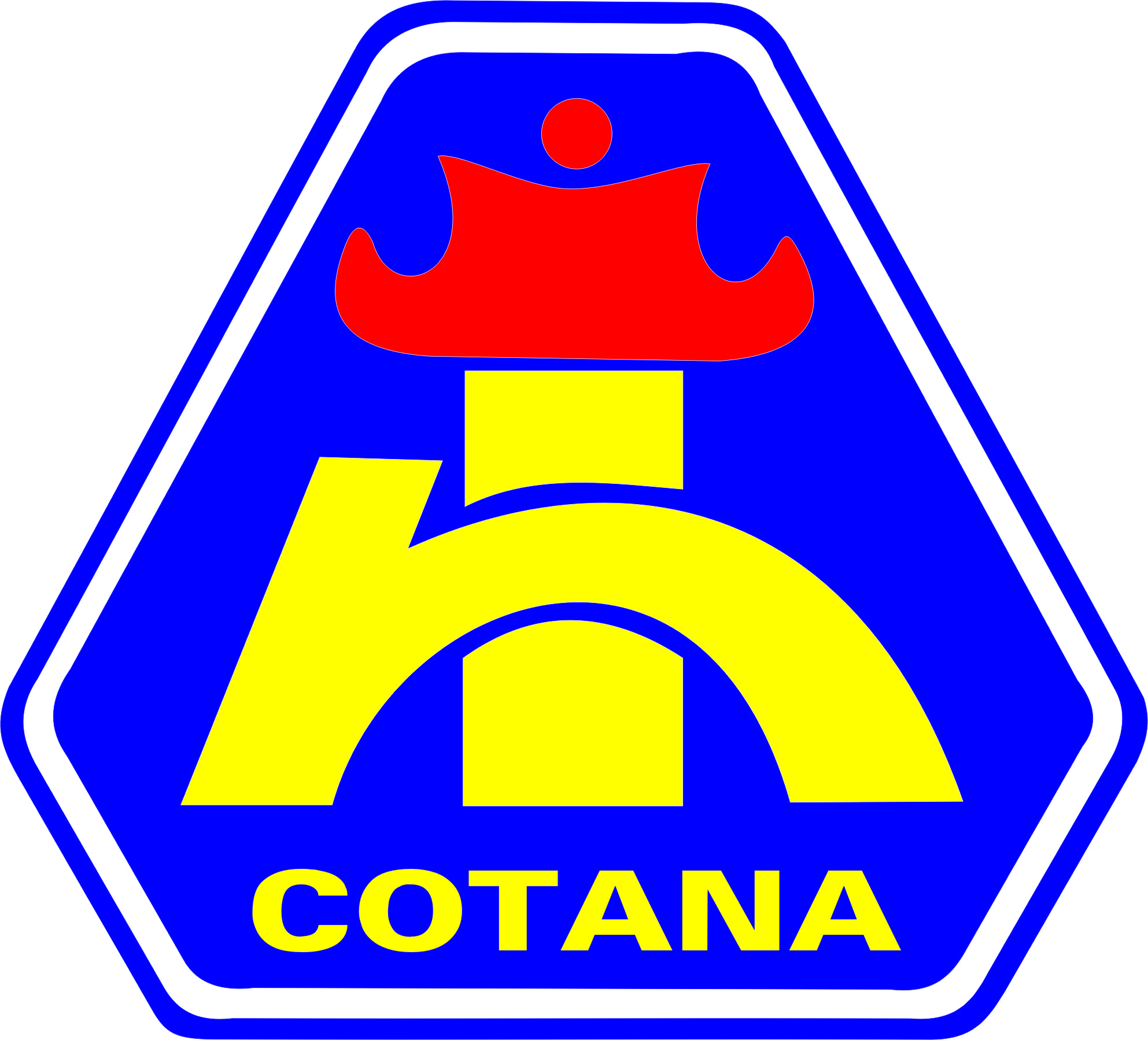 CÔNG TY CỔ PHẦNĐẦU TƯ & XÂY DỰNGTHÀNH NAMCOTANA.,JSCCỘNG HÒA XÃ HỘI CHỦ NGHĨA VIỆT NAMĐộc lập - Tự do - Hạnh phúcCỘNG HÒA XÃ HỘI CHỦ NGHĨA VIỆT NAMĐộc lập - Tự do - Hạnh phúcSố: 03/2015 - QĐ/HĐQT - TNSố: 03/2015 - QĐ/HĐQT - TNSố: 03/2015 - QĐ/HĐQT - TN                   Hà Nội, ngày 24 tháng 02 năm 2015Nơi nhận:Như điều 4Lưu VP HĐQTTM HỘI ĐỒNG QUẢN TRỊCHỦ TỊCH(đã ký)ĐÀO NGỌC THANH